RESTART: Reziliencia és képzés kkv-k számáraEsettanulmány(3. projekteredmény - 3.1. és 3.2. feladat)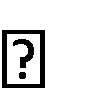 Az	esettanulmány szerzője:IDPAnnak a modulnak a neve, amelyhez az esettanulmány tartozik:Érzelmi intelligencia és jóllét az üzleti életbenAz esettanulmány címe:Hogyan lendítette fel az érzelmi intelligencia az olasz kkv, az Il Ciliegio üzletmenetét?Az esettanulmány leírása:Az Il Ciliegio, egy olasz kis- és középvállalkozás, komoly kihívással nézett szembe kereskedelmi részlegénél. Az értékesítési csapat nehezen tudta teljesíteni a kitűzött célokat, és az egyik kulcsfontosságú értékesítési képviselő nem ismerte el az értékesítési vezető vezetését. A helyzet gyakori konfliktusokba torkollott, ami nemcsak a csapaton belül, hanem az ügyfelek előtt is feszültséget okozott. A vállalat vezetése által alkalmazott hagyományos megközelítés nem oldotta meg a problémát, és a helyzet hónapokig változatlan maradt.Stratégiai tanácsadót és vezetőképzőt alkalmaztak, hogy a vállalat vezetősége és alkalmazottai számára érzelmi intelligencia (EI) tréninget szervezzen. A megközelítés olyan készségek fejlesztésére terjedt ki, mint az empatikus meghallgatás, az önismeret, az autonómia a coaching révén, a konfliktusmegoldást szolgáló team coaching és a csapatépítés a csapatmunka erősítése érdekében. Az eredmények lenyűgözőek voltak, és a vállalat jelentős javulást tapasztalt az értékesítési csapat teljesítményében, valamint a konfliktusok és a feszültségek csökkenését.Azáltal, hogy az emberi erőforrás elveit az emberekkel kapcsolatos stratégiájukban alkalmazták, az Il Ciliegio képes volt leküzdeni a kihívásokat és javítani az általános üzleti teljesítményt. A vállalat vezetése megtanulta megérteni és kielégíteni alkalmazottai érzelmi szükségleteit, ami motiváltabb és termelékenyebb munkaerőt eredményezett. Ez a megközelítés világos példája annak, hogy az EI alkalmazása az üzleti menedzsmentben hogyan válhat a kkv-k hasznára és hogyan járulhat hozzá sikerükhöz.Bővebb információ:https://www.leadershipmanagementmagazine.com/articoli/intelligenza- emotiva-nelle-pmi-esempi-pratici-per-un-people-management- emotivamente-intelligente/Az	esettanulmány célcsoportja:   Mikro, kis- és középvállalkozások (KKV-k)    KKV-k munkavállalói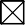    Az EU szakképzési ökoszisztémája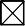    Vállalkozásokat támogató szervezetekESCO kompetenciák és készségekESCO kompetenciák és készségekTranszverzális készségek és kompetenciákSzociális és érzelmi készségekKritikus gondolkodásAnalitikus gondolkodásProblémamegoldásÖnmenedzsmentÜzletvezetésAlkalmazkodóképességRugalmasságKreativitásHálózatépítésKezdeményezésRugalmasságNyitottságA komplexitás megértéseEgyüttműködésEmpátiaInnovációVezetésKépességekTechnológiai készségekTermékmarketingDigitális marketingDigitális készségekKommunikációEgyüttműködésÉrzelmi intelligenciaTudásÜzletvezetésOnline tanulás és képzésReklámFelhőalapú számítástechnikaTranszverzális készségek és kompetenciákSzociális és érzelmi készségekKritikus gondolkodásAnalitikus gondolkodásProblémamegoldásÖnmenedzsmentÜzletvezetésAlkalmazkodóképességRugalmasságKreativitásHálózatépítésKezdeményezésRugalmasságNyitottságA komplexitás megértéseEgyüttműködésEmpátiaInnovációVezetésKépességekTechnológiai készségekTermékmarketingDigitális marketingDigitális készségekKommunikációEgyüttműködésÉrzelmi intelligenciaTudásÜzletvezetésOnline tanulás és képzésReklámFelhőalapú számítástechnika